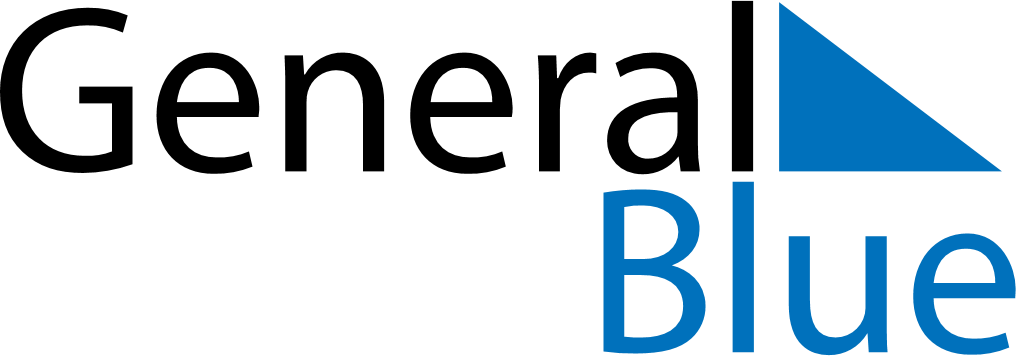 September 2024September 2024September 2024September 2024September 2024September 2024Gobernador Gregores, Santa Cruz, ArgentinaGobernador Gregores, Santa Cruz, ArgentinaGobernador Gregores, Santa Cruz, ArgentinaGobernador Gregores, Santa Cruz, ArgentinaGobernador Gregores, Santa Cruz, ArgentinaGobernador Gregores, Santa Cruz, ArgentinaSunday Monday Tuesday Wednesday Thursday Friday Saturday 1 2 3 4 5 6 7 Sunrise: 8:13 AM Sunset: 7:08 PM Daylight: 10 hours and 54 minutes. Sunrise: 8:11 AM Sunset: 7:09 PM Daylight: 10 hours and 58 minutes. Sunrise: 8:09 AM Sunset: 7:11 PM Daylight: 11 hours and 1 minute. Sunrise: 8:07 AM Sunset: 7:12 PM Daylight: 11 hours and 5 minutes. Sunrise: 8:05 AM Sunset: 7:14 PM Daylight: 11 hours and 8 minutes. Sunrise: 8:03 AM Sunset: 7:15 PM Daylight: 11 hours and 12 minutes. Sunrise: 8:01 AM Sunset: 7:16 PM Daylight: 11 hours and 15 minutes. 8 9 10 11 12 13 14 Sunrise: 7:59 AM Sunset: 7:18 PM Daylight: 11 hours and 19 minutes. Sunrise: 7:57 AM Sunset: 7:19 PM Daylight: 11 hours and 22 minutes. Sunrise: 7:55 AM Sunset: 7:20 PM Daylight: 11 hours and 25 minutes. Sunrise: 7:52 AM Sunset: 7:22 PM Daylight: 11 hours and 29 minutes. Sunrise: 7:50 AM Sunset: 7:23 PM Daylight: 11 hours and 32 minutes. Sunrise: 7:48 AM Sunset: 7:25 PM Daylight: 11 hours and 36 minutes. Sunrise: 7:46 AM Sunset: 7:26 PM Daylight: 11 hours and 39 minutes. 15 16 17 18 19 20 21 Sunrise: 7:44 AM Sunset: 7:27 PM Daylight: 11 hours and 43 minutes. Sunrise: 7:42 AM Sunset: 7:29 PM Daylight: 11 hours and 47 minutes. Sunrise: 7:40 AM Sunset: 7:30 PM Daylight: 11 hours and 50 minutes. Sunrise: 7:38 AM Sunset: 7:32 PM Daylight: 11 hours and 54 minutes. Sunrise: 7:35 AM Sunset: 7:33 PM Daylight: 11 hours and 57 minutes. Sunrise: 7:33 AM Sunset: 7:35 PM Daylight: 12 hours and 1 minute. Sunrise: 7:31 AM Sunset: 7:36 PM Daylight: 12 hours and 4 minutes. 22 23 24 25 26 27 28 Sunrise: 7:29 AM Sunset: 7:37 PM Daylight: 12 hours and 8 minutes. Sunrise: 7:27 AM Sunset: 7:39 PM Daylight: 12 hours and 11 minutes. Sunrise: 7:25 AM Sunset: 7:40 PM Daylight: 12 hours and 15 minutes. Sunrise: 7:23 AM Sunset: 7:42 PM Daylight: 12 hours and 18 minutes. Sunrise: 7:21 AM Sunset: 7:43 PM Daylight: 12 hours and 22 minutes. Sunrise: 7:18 AM Sunset: 7:45 PM Daylight: 12 hours and 26 minutes. Sunrise: 7:16 AM Sunset: 7:46 PM Daylight: 12 hours and 29 minutes. 29 30 Sunrise: 7:14 AM Sunset: 7:47 PM Daylight: 12 hours and 33 minutes. Sunrise: 7:12 AM Sunset: 7:49 PM Daylight: 12 hours and 36 minutes. 